JELENTKEZÉSI LAPOktatási asszisztensISKOLARENDSZERŰ SZAKKÉPZÉSRE 13. ÉVFOLYAMTÓL. A KÉPZÉSEK INDÍTÁSA LÉTSZÁMFÜGGŐ!Név:......................................................................................................................Születési név:.......................................................................................................Születési hely, idő:................................................................................................Anyja neve:...........................................................................................................Állandó lakcíme: (irányítószámmal)............................................................................................................................Levelezési címe (ha nem azonos az állandó lakcímmel): Telefonszám:........................................................................................................e-mail cím:...........................................................................................................Adóazonosító jel: ………………………………..TAJ-szám: ……………………….………..Oktatási azonosító száma: ……………………………………………………………………..Állampolgárság:……………………….Személyigazolvány száma:………………………A középiskola neve, ahol érettségizett/érettségizik:..................................................................................................................................................................................................................Érettségi bizonyítvány típusa, száma, megszerzésének éve:...............................................................................................................................................................Van e korábban megszerzett szakképesítése, ha igen, a szakképesítés(ek) és az intézmény(ek) megnevezése: ……………………………………………………………………………………………………….............................................................................................................................     Mely idegen nyelvet szeretné tanulni ?			angol 		német	(Húzza alá a megfelelő választ!)Jelentkezési határidő: 2022. augusztus 15-ig.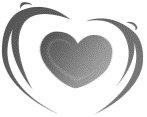 Nyíregyházi SZCZay Anna Technikum és KollégiumOM 203045/0084400 Nyíregyháza, Család u. 11.+36 70 199 6735 | +36 42 512 380titkarsag@zay.hu | www.zay.hu